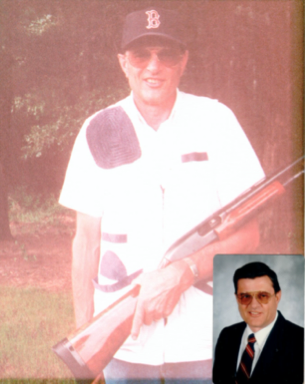 Joe Jakonczuk1998Joe was the 1997 Arkansas State Shoot Handicap Champion and the 1997 State High All-Around Champion and held the high average in Arkansas Singles for ten years, Handicap for two years, and Doubles for four years.  In 1996, Joe held the high average in all three categories, which may be a first in Arkansas.Joe has been on the State team for his resident state every year since 1977.  He has been on the Arkansas State team for 15 years, in addition to Connecticut and Delaware in previous years.  All team placements were on the first team.Joe has brought home many championship trophies from Arkansas, Southwest Zone, the Grand American and many other states.  His Grand American record includes 1989 Champion of Champions and 1995 Kaye Ohye Singles Class A.  In 1992, Joe tied for 1st place in the Clay Target Championship with 200 straight.Joe Jakonczuk, a trapshooter Arkansas is proud of!